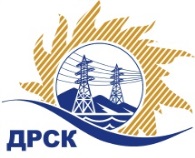 Акционерное Общество«Дальневосточная распределительная сетевая  компания»Протокол заседания Закупочной комиссии по вскрытию поступивших конвертовг. БлаговещенскСпособ и предмет закупки: открытый одноэтапный конкурс без предварительного квалификационного отбора: Мероприятия по строительству и реконструкции для технологического присоединения потребителей до 150 кВт (в том числе ПИР) на территории Приморского края.Плановая стоимость закупки:  20 000 000,00 руб. без учета НДСЗакупка 141 р. 2.1.1 ГКПЗ 2016 г.ПРИСУТСТВОВАЛИ: члены постоянно действующей Закупочной комиссии АО «ДРСК» 2 уровняИнформация о результатах вскрытия конвертов:В адрес Организатора закупки поступило 3 (три) заявки на участие в закупке, с которыми были размещены в электронном виде на Торговой площадке Системы www.b2b-energo.ru.Вскрытие конвертов было осуществлено в электронном сейфе организатора закупки на Торговой площадке Системы www.b2b-energo.ru автоматически.Дата и время начала процедуры вскрытия конвертов с заявками участников 09:00 (время местное) 16.12.2015.Место проведения процедуры вскрытия конвертов с заявками участников: Торговая площадка Системы www.b2b-energo.ruВ конвертах обнаружены заявки следующих участников закупки:Ответственный секретарь Закупочной комиссии 2 уровня АО «ДРСК»	О.А. Моторинаисп. Коврижкина Е.Ю.Тел. 397208№ 116/УТПиР-В16.12.2015№Наименование участника и его адресПредмет и общая цена заявки на участие в закупке1ООО «ВСЭСС»г. Хабаровск, ул. Тихоокеанская, 165Общая стоимость договора 20 000 000,00 без учета НДС (23 600 000,00 руб. с учетом НДС). В том числе за единицу: Цена: 7 354 903,00  руб. без учета НДС (8 678 785,54,00 руб. с учетом НДС). 2ООО «ДВ Энергосервис»г. Хабаровск, Снеговая, 42ДОбщая стоимость договора 20 000 000,00 без учета НДС (23 600 000,00 руб. с учетом НДС). В том числе за единицу: Цена: 8 575 893,00  руб. без учета НДС (10 119 553,74 руб. с учетом НДС). 3ООО « РосГСК»г. Владивосток, ул. Калинина, 49»А»Общая стоимость договора 20 000 000,00 без учета НДС (23 600 000,00 руб. с учетом НДС). В том числе за единицу: Цена: 8 855 061,00  руб. без учета НДС (10 448 971,98 руб. с учетом НДС). 